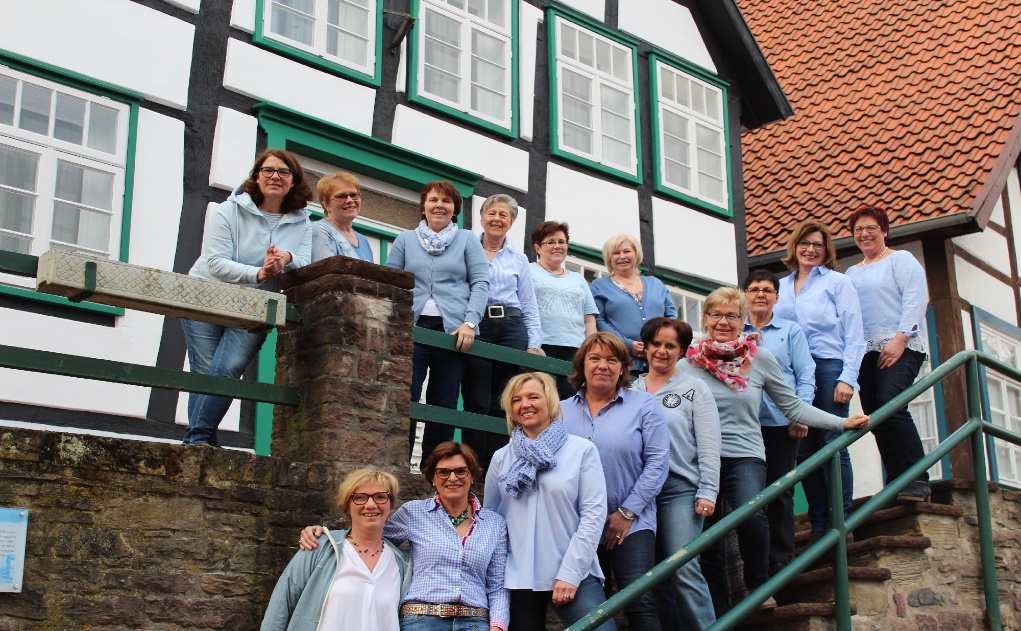 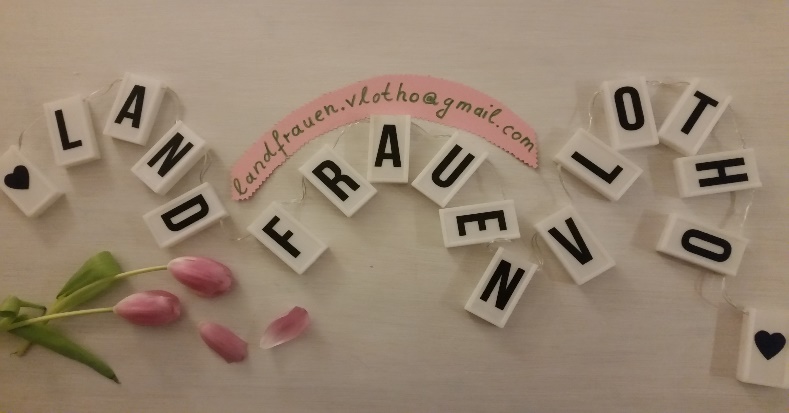 UNSER ORTSANGEBOT VlothoVorstandsteamVorstandsteamVorstandsteamVorstandsteamKirsten Lehbrink05228 70660160 7966 896kirsten.lehbrink@googlemail.comHeidi Rentz05228 7332 0176 2264 8323h.rentz@web.deSilke Linke05228 14160175 6223 993linke-j@t-online.deKarin Rethemeier05733 24200151 2578 675karin.rethemeier@web.deSalzuflener Str. 17432602 VlothoBankverbindung:            VB Bad Oeynhausen-Herford - IBAN DE76 4949 0070 7200 0000 00Bankverbindung:            VB Bad Oeynhausen-Herford - IBAN DE76 4949 0070 7200 0000 00Bankverbindung:            VB Bad Oeynhausen-Herford - IBAN DE76 4949 0070 7200 0000 00Bankverbindung:            VB Bad Oeynhausen-Herford - IBAN DE76 4949 0070 7200 0000 00TerminThemaReferent/inOrtAUGUST 2019AUGUST 2019AUGUST 2019AUGUST 2019AUGUST 2019Termin wird noch bekanntgegebenLandFrauen kreaktiv:Up cycling anstatt Plastik – Wir nähen Obst- und Gemüsenetze aus alten GardinenKirsten Lehbrink05228 7066Birgit Stute05228 655„Stutenhütte“,Wilmerei 9Montag19.08.201916.00 UhrLandFrau aktiv:Uffeln-Tour – Teilstrecke 1Wir besuchen LandFrauenSusanne Upmeier 05733 8605Rehburg 6UffelnRehburg 6UffelnRehburg 6UffelnDonnerstag29.08.2019ab 16.00 UhrWir geben Plastik einen Korb!Auf dem Vlothoer Abendmarkt verteilen wir selbstgenähte Obst-und Gemüsenetze.      „Upcycling anstatt Plastik“Am Infostand laden wir zu Gesprächen ein und servieren Cocktails mit oder ohneAlkohol und SnacksVorstands-teamAbendmarkt Sommerfelder PlatzSEPTEMBER 2019SEPTEMBER 2019SEPTEMBER 2019SEPTEMBER 2019SEPTEMBER 2019Mittwoch11.09.2019ca. 9.00 UhrTagesausflug Staudengärtnerei und Schaugarten Picker in Borken-Wesekewww.garten-picker.demit Besuch des benachbarten Apothekergartens, Gartenführung, Kaffee u. KuchenKarin Rethemeier05733 2420wird noch bekannt gegebenDonnerstag26.09.2019ab 17.00 UhrLandFrauen für VlothoWir treffen uns auf dem Abendmarkt Vorstands-teamSommerfelder PlatzDo 26.9.Sa 28.9.Besichtigung Wellteam Löhne und UnverpacktKreisvertretertagung mit Erste-Hilfe-OKTOBER 2019OKTOBER 2019OKTOBER 2019OKTOBER 2019OKTOBER 2019Samstag05.10.20199:00 bis 14.00 UhrLandFrauen und Grüne Liste VlothoSaftmobil am Gemeindehaus in ExterKarin Detering05228 1463Gemeindehaus ExterGemeindehaus ExterGemeindehaus ExterMittwoch09.10.201916.00 UhrWanderung mit Pickertessen in HankeneggeChristel Heidemann05733 9628050Hankenegge15:00 Uhr Wanderung ab Christel Heidemann9)Hankenegge15:00 Uhr Wanderung ab Christel Heidemann9)Hankenegge15:00 Uhr Wanderung ab Christel Heidemann9)Sa 12.10.19Fahrt nach Düsseld.LandtagFreitag18.10.201918.00 UhrHerbstliche Genüsse an der MühleHeidi Rentz05228 7332Windmühle ExterWindmühle ExterWindmühle ExterDonnerstag31.10.2019ab 17.00 UhrLandFrauen für Vlotho:Wir treffen uns auf dem AbendmarktVorstands-teamSommerfelder PlatzNOVEMBER 2019NOVEMBER 2019NOVEMBER 2019NOVEMBER 2019NOVEMBER 2019UNSER ORTSANGEBOT VlothoTerminThemaThemaReferent/inOrtDonnerstag07.11.201918.00 Uhr Spiel, Spaß und Spannung!Spieleabend für alle, die Lust auf Karten- und Brettspiele haben. Spiel, Spaß und Spannung!Spieleabend für alle, die Lust auf Karten- und Brettspiele haben.Birgit Böke05733 3454Bonneberger HofMittwoch13.11.201914.30 UhrBesichtigung Pflegezentrum Fährhofmit Vortrag über ATS Arzneimittel-Therapiesicherheit von Apotheker    E. Mosch - Welche Medikamente nehme ich und welche vertragen sich oder auch nicht.
Dazu gibt es Kaffee und Kuchen.Besichtigung Pflegezentrum Fährhofmit Vortrag über ATS Arzneimittel-Therapiesicherheit von Apotheker    E. Mosch - Welche Medikamente nehme ich und welche vertragen sich oder auch nicht.
Dazu gibt es Kaffee und Kuchen. Apotheker E. Mosch/ Marina Schla-mann05733 89871Fährhof, VlothoMI 13.11.19HerbstabendHerbstabendSamstag16.11.201909:00 – 17.30 UhrLandFrauen vor Ort: Plant-for-the-Planet-Akademie mit Frühstück und SnackSchülerinnen und Schüler setzen sich für weltweite Klimagerechtigkeit ein und pflanzen Bäume.LandFrauen vor Ort: Plant-for-the-Planet-Akademie mit Frühstück und SnackSchülerinnen und Schüler setzen sich für weltweite Klimagerechtigkeit ein und pflanzen Bäume.Silke Linke05228 1416VlothoWinterbergDEZEMBER 2019DEZEMBER 2019DEZEMBER 2019DEZEMBER 2019DEZEMBER 2019Mittwoch04.12.201914.30 UhrWeihnachtsfeier BonnebergWeihnachtsfeier BonnebergVorstands-teamGemeindehausBonnebergMi 4.12.Weihnachsfeier Kreis-BündeWeihnachsfeier Kreis-BündeSamstag 14.12.2019ca. 12.00 UhrWeihnachtsmarkt in Soestmit Familie und FreundenWeihnachtsmarkt in Soestmit Familie und FreundenMarina                Schlamann05733 89871Treffpunkt wird noch bekannt gegebenJANUAR 2020JANUAR 2020JANUAR 2020JANUAR 2020JANUAR 2020Mittwoch22.01.202017.30 UhrLandFrauen aktiv:Kegelspaß mit anschließendem Essen LandFrauen aktiv:Kegelspaß mit anschließendem Essen Karin RethemeierKarin Detering05733 2420 od.05228 1463 od.Bonneberger HofSamstag25.01.202015.00 UhrLandFrauen kreativ: Florales mit MarenLandFrauen kreativ: Florales mit MarenMaren Tönies Karin DeteringWilmerei 505228 1463FEBRUAR 2020FEBRUAR 2020FEBRUAR 2020FEBRUAR 2020FEBRUAR 2020SA  01.02.Q3 VeranstaltungQuer denken – Neues entwickelnQ3 VeranstaltungQuer denken – Neues entwickelnDienstag04.02.202018.00 UhrSpiel, Spaß und Spannung!Spieleabend für alle, die Lust auf Karten- und Brettspiele habenSpiel, Spaß und Spannung!Spieleabend für alle, die Lust auf Karten- und Brettspiele habenBirgit Böke05733 3454Bonneberger HofSamstag08.02.202009.30 Uhr Jahreshauptversammlungmit gemeinsamen Frühstück und Film „Jubliäumsfeier 2019“Jahreshauptversammlungmit gemeinsamen Frühstück und Film „Jubliäumsfeier 2019“Vorstands-teamBonneberger HofMontag10.02.202017.00 Uhr„Einblicke in die Imkerei“ Wie wichtig sind Bienen für UNS?Imkerin Ulrike Eimterbäumer referiert. Anschließend genießen wir Honig aus eigener Herstellung mit selbstgebackenem Brot.„Einblicke in die Imkerei“ Wie wichtig sind Bienen für UNS?Imkerin Ulrike Eimterbäumer referiert. Anschließend genießen wir Honig aus eigener Herstellung mit selbstgebackenem Brot.Kirsten Lehbrink05228 7066Hütte Lüffelsmeier Marktplatz ExterIm KönigsfeldDO 13.02.KreisvertretertagungKreisvertretertagungUNSER ORTSANGEBOT UNSER ORTSANGEBOT UNSER ORTSANGEBOT VlothoVlothoVlothoVlothoTerminThemaThemaReferent/inReferent/inOrtMÄRZ 2020MÄRZ 2020MÄRZ 2020MÄRZ 2020MÄRZ 2020MÄRZ 2020Mittwoch 04.03.202017.00 UhrModenschau bei Gina LauraKollektionen für modebewusste sportlich-feminine Frauen Modenschau bei Gina LauraKollektionen für modebewusste sportlich-feminine Frauen Karin Rethemeier05733 2420Karin Rethemeier05733 2420LemgoMittelstr. 68FahrgemeinschaftenFR 6.3.20Kreislandfrauentag Kreislandfrauentag Samstagca. 12.00 UhrTermin wird noch bekanntgegebenNEU! Junges Gemüse Schminkkurs für Alltag oder abends  mit Ramona & JuliaNEU! Junges Gemüse Schminkkurs für Alltag oder abends  mit Ramona & JuliaIsabell BeckerIsabell BeckerDonnerstag26.03.2020ab 17.00 UhrLandFrauen aktiv:Wir treffen uns auf dem AbendmarktLandFrauen aktiv:Wir treffen uns auf dem AbendmarktVorstands-teamVorstands-teamSommerfelder PlatzAPRIL 2020APRIL 2020APRIL 2020APRIL 2020APRIL 2020APRIL 2020Samstag04.04.201911.–16.00 UhrLandFrauen vor Ort:Frühlingsfest bei BethlehemKaffee und selbstgebackene TortenLandFrauen vor Ort:Frühlingsfest bei BethlehemKaffee und selbstgebackene TortenHeidi Rentz05228 7332Heidi Rentz05228 7332Gärtner Bethlehem, Exter23.04.20KreisstammtischKreisstammtischDonnerstag30.04.2020ab 17.00 UhrLandFrauen für Vlotho:Wir treffen uns auf dem Abendmarkt LandFrauen für Vlotho:Wir treffen uns auf dem Abendmarkt Vorstands-teamVorstands-teamSommerfelder PlatzMAI 2020MAI 2020MAI 2020MAI 2020MAI 2020MAI 2020FR 8.5.20Betriebsbesichtigung Kreativhof Sabine Stock, KalletalBetriebsbesichtigung Kreativhof Sabine Stock, Kalletal08.-10.05.2020Reise nach Lohr am Main Reise nach Lohr am Main Kirsten LehbrinkKirsten Lehbrink05228 706605228 7066Donnerstag28.05.2020ab 17.00 UhrLandFrauen für Vlotho:Wir treffen uns auf dem AbendmarktLandFrauen für Vlotho:Wir treffen uns auf dem AbendmarktVorstands-teamVorstands-teamSommerfelder PlatzUNSER ORTSANGEBOT UNSER ORTSANGEBOT UNSER ORTSANGEBOT VlothoVlothoTerminThemaReferent/inOrtOrtJUNI 2020JUNI 2020JUNI 2020JUNI 2020Dienstag09.06.2020ca. 13.30 UhrHofführung Obsthof Ottemit Verkostung saisonaler KöstlichkeitenSilke Linke05228 1416Obsthof OtteHiddenhausenObsthof OtteHiddenhausenDonnerstag25.06.2020ab 17.00 UhrLandFrauen für Vlotho:Wir treffen uns auf dem Abendmarkt Vorstands-teamSommerfelder PlatzSommerfelder PlatzFR 26.06.Enger stellt sich vor …Unser ganzjähriges Angebot in Vlotho:Unser ganzjähriges Angebot in Vlotho:TermineAnsprechpartner:Donnerstags15.30 – 16.30UhrSport in der Grundschule Exter 
unter Anleitung von Kirsten LehbrinkKirsten Lehbrink 05228 7066Valdorf u. 
Bonneberg:Steinbründorf u. WehrendorfUffelnStammtische in den Ortsteilen:Alle Veranstaltungen finden im Café in „Bad Senkelteich“ statt (weitere Termine werden bekannt gegeben)(Änderungen vorbehalten)(Änderungen vorbehalten)(Änderungen vorbehalten)